 OBEC HOSŤOVCE  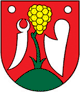   Obecný úrad, 951 91 Hosťovce 49 
POZVÁNKAV zmysle zákona č. 369/1990 Zb. o obecnom zriadení v z. n. p. zvolávam1. riadne zasadnutie Obecného zastupiteľstva obce Hosťovce v roku 2016 na deň15.júna  2016 (streda) o 19:30 hod. v zasadačke Obecného úradu HosťovceNávrh programu:Otvorenie, určenie zapisovateľa, overovateľov zápisnice a voľba návrhovej komisie,Schválenie programu rokovania,Prejednanie návrhu VZN o odpadochSpráva hlavného kontrolóra o hospodárení obcePrejednanie platu starostu a hlavného kontrolóraRôzne/ZáverV Hosťovciach  12.júna 2016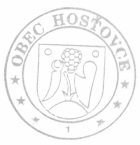 	Peter Belica v.r.	starosta obce HosťovceVyvesené na úradnej tabuli obce Hosťovce dňa: 12.6.2016Zverejnené na webovej stránke obce Hosťovce – www.obechostovce.sk dňa:  12.6.2016Zvesené z úradnej tabule obce Hosťovce dňa: ......................................................................